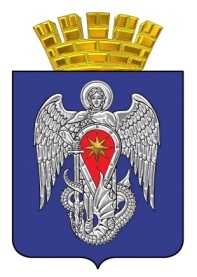 МИХАЙЛОВСКАЯ ГОРОДСКАЯ ДУМАВОЛГОГРАДСКОЙ ОБЛАСТИРЕШЕНИЕПринято Михайловской городской Думой 30 января 2018 г.                                                                        № 50О внесении изменений в решение Михайловской городской Думы от 25 декабря 2017 года № 40 «О бюджете городского округа город Михайловка на 2018 год и на плановый период 2019 и 2020 годовВ соответствии со статьей 44 Положения о бюджетном процессе в городском округе город Михайловка, утвержденного решением Михайловской городской Думы от 31 марта 2014  года  № 867, Михайловская городская Дума РЕШИЛА: Внести в Решение Михайловской городской Думы от 25 декабря 2017 года № 40 «О бюджете городского округа город Михайловка на 2018 год и на плановый период 2019 и 2020 годов» следующие изменения:1. Пункт 1 изложить в следующей редакции:«1.Утвердить основные характеристики бюджета городского округа на 2018 год:прогнозируемый общий объем доходов бюджета городского округа в сумме 1398284,4 тыс. рублей, в том числе налоговые и неналоговые доходы 793425,0 тыс. рублей, безвозмездные поступления от других бюджетов бюджетной системы Российской Федерации в сумме 604859,4 тыс. рублей;общий объем расходов бюджета городского округа в сумме 1399784,4 тыс. рублей, в том числе  на исполнение передаваемых полномочий и софинансирование социальных расходов за счет безвозмездных поступлений от других бюджетов бюджетной системы Российской Федерации 604859,4 тыс. рублей;прогнозируемый дефицит бюджета городского округа в сумме 1500,0 тыс. рублей, или 0,3  процента  к объему доходов бюджета городского округа без учета утвержденного объема безвозмездных поступлений и доходов, полученных по дополнительным нормативам отчислений.».2.Дополнить пунктом 3 следующего содержания:«3. В состав источников внутреннего финансирования дефицита бюджета городского округа на 2018 год и на плановый период 2019 и 2020 годов включается:поступления от продажи акций и иных форм участия в капитале, находящихся в собственности городских округов».3.Пункты 3-20 считать пунктами 4-21 соответственно.4. Пункт 18 изложить в следующей редакции:«18. Предусмотреть в расходной части бюджета городского округа по подразделу 0412 «Другие вопросы в области национальной экономики» раздела 0400 «Национальная экономика» средства на субсидирование и поддержку субъектов малого и среднего предпринимательства, включая крестьянские (фермерские) хозяйства, в сумме 600,0 тыс. рублей.Предусмотреть на 2018 год в расходной части бюджета городского округа по подразделу 0502 «Коммунальное хозяйство» раздела 0500 «Жилищно-коммунальное хозяйство»: субсидии на компенсацию выпадающих доходов ресурсоснабжающих организаций, связанных с применением ими социальных тарифов на коммунальные ресурсы и услуги технического водоснабжения, поставляемые населению, за счет средств субвенции из областного бюджета в сумме  21357,0 тыс. рублей;субсидию на осуществление капитальных вложений в объекты капитального строительства муниципальной собственности МУП « Михайловское водопроводно-канализационное хозяйство» на строительство скважины на территории водозаборных сооружений в сумме 2500,0 тыс. рублей;-средства на увеличение уставного фонда МУП «Михайловское водопроводно-канализационное хозяйство» в сумме 1500,0 тыс. рублей.Порядки предоставления  субсидий, предоставляемых  в соответствии с настоящим пунктом, устанавливаются постановлением администрации городского округа.».5. Приложение № 3 изложить в следующей редакции:6. Приложение № 4 изложить в следующей редакции:7. Приложение № 6 изложить в следующей редакции:8. Приложение № 8 изложить в следующей редакции:Распределение бюджетных ассигнований по разделам, подразделам, целевым статьям и видам расходов бюджета в составе ведомственной структуры расходов бюджета городского округа на 2018 год	9. Приложение № 11 изложить в следующей редакции:Программамуниципальных внутренних заимствований городского округа город Михайловка, направляемых на покрытие дефицита бюджета городского округа и погашение  долговых обязательств городского округа, и источники внутреннего финансирования дефицита бюджета городского округа на 2018 год Администрация городского округа город Михайловка вправе привлекать кредиты от других бюджетов бюджетной системы Российской Федерации, кредитных организаций, по которым возникают долговые обязательства городского округа город Михайловка.Перечень муниципальных внутренних заимствований городского округа город Михайловка Дефицит бюджета городского округа на 2018 год составит 1500,0 тыс. рублей, что составляет 0,3 процента утвержденного общего годового объема доходов бюджета без учета утвержденного объема безвозмездных поступлений и поступлений налоговых доходов по дополнительным нормативам отчислений.Источники внутреннего финансирования дефицита  бюджета городского округа город Михайловка	10. Приложение № 13 изложить в следующей редакции:1.Перечень подлежащих  предоставлению муниципальных гарантий городского округа город Михайловка в 2018-2020 годах(тыс. рублей)2. Общий объем бюджетных ассигнований, предусмотренных на исполнение муниципальных гарантий городского округа город Михайловка по возможным гарантийным случаям, в 2018-2020 годах                                                                                                                  (тыс. рублей)11. Настоящее решение вступает в силу с момента подписания и подлежит официальному опубликованию.         	12. Контроль  исполнения настоящего решения возложить на постоянную комиссию по бюджетной, налоговой, экономической политике и предпринимательству Михайловской городской Думы.Председатель Михайловской городской Думы  Волгоградской области                                                                                 Т.А. Забазнова          Глава городского округагород Михайловка Волгоградской области                                                                                  С.А.Фомин30 января 2018 г.Распределение бюджетных ассигнований  по разделам и подразделам функциональной классификации расходов бюджета городского округа на 2018 год и на плановый период 2019 и 2020 годовРаспределение бюджетных ассигнований  по разделам и подразделам функциональной классификации расходов бюджета городского округа на 2018 год и на плановый период 2019 и 2020 годовРаспределение бюджетных ассигнований  по разделам и подразделам функциональной классификации расходов бюджета городского округа на 2018 год и на плановый период 2019 и 2020 годовРаспределение бюджетных ассигнований  по разделам и подразделам функциональной классификации расходов бюджета городского округа на 2018 год и на плановый период 2019 и 2020 годовРаспределение бюджетных ассигнований  по разделам и подразделам функциональной классификации расходов бюджета городского округа на 2018 год и на плановый период 2019 и 2020 годовРаспределение бюджетных ассигнований  по разделам и подразделам функциональной классификации расходов бюджета городского округа на 2018 год и на плановый период 2019 и 2020 годовРаспределение бюджетных ассигнований  по разделам и подразделам функциональной классификации расходов бюджета городского округа на 2018 год и на плановый период 2019 и 2020 годовКодНаименованиеСумма, тыс. рублейСумма, тыс. рублейСумма, тыс. рублейСумма, тыс. рублейСумма, тыс. рублейКодНаименование20182018201920192020КодНаименование201820182019201920200100Общегосударственные вопросы165233,2165233,2181315,7181315,7201546,10102Функционирование высшего должностного лица субъекта Российской Федерации и муниципальных образований1740,01740,01740,01740,01740,00103Функционирование законодательных (представительных) органов государственной власти и представительных органов муниципальных образований1766,01766,01766,01766,01766,00104Функционирование Правительства РФ, высших органов государственной власти субъектов Российской Федерации, местных администраций55631,155631,155631,155631,155631,10106Обеспечение деятельности финансовых, налоговых и таможенных органов и органов финансового (финансово-бюджетного) надзора10411,010411,010411,010411,010411,00111Резервные фонды500,0500,0500,0500,0500,00113Другие общегосударственные вопросы95185,195185,1111267,6111267,6131498,0в т.ч.условно-утвержденные расходы0,00,020265,020265,041435,00300Национальная безопасность и правоохранительная деятельность13363,213363,26345,16345,16345,10309Защита населения и территории от чрезвычайных ситуаций природного и техногенного характера,  гражданская оборона5896,05896,00,00,00,00314Другие вопросы в области национальной безопасности и правоохранительной деятельности7467,27467,26345,16345,16345,10400Национальная экономика47867,047867,041866,741866,746653,90405Сельское хозяйство1087,01087,01197,01197,01307,00409Дорожное хозяйство (дорожные фонды)46080,046080,040669,740669,745346,90412Другие вопросы в области национальной экономики700,0700,00,00,00,00500Жилищно-коммунальное хозяйство107092,7107092,772386,672386,673726,90501Жилищное хозяйство1165,01165,0665,0665,0665,00502Коммунальное хозяйство39654,539654,50,00,00,00503Благоустройство56446,256446,263394,663394,664734,90505Другие вопросы в области жилищно-коммунального хозяйства9827,09827,08327,08327,08327,00600Охрана окружающей среды2228,82228,80,00,00,00603Охрана объектов растительного и животного мира и среды их обитания2228,82228,80,00,00,00700Образование855158,2855158,2850594,7850594,7864068,70701Дошкольное образование256678,6256678,6253412,8253412,8260636,00702Общее образование482299,3482299,3481527,2481527,2491763,70703Дополнительное образование детей61474,861474,861067,061067,061067,00707Молодежная политика 28500,828500,828048,728048,724063,00709Другие вопросы в области образования26204,726204,726539,026539,026539,00800Культура, кинематография 97828,997828,9102110,8102110,8105669,00801Культура97828,997828,9102110,8102110,8105669,01000Социальная политика57787,457787,456739,456739,454405,61001Пенсионное обеспечение7548,07548,06500,06500,06500,01003Социальное обеспечение населения31513,731513,731513,731513,729179,91004Охрана семьи и детства18725,718725,718725,718725,718725,71100Физическая культура и спорт47199,047199,042621,842621,844501,71101Физическая культура 25492,125492,125621,825621,827501,71102Массовый спорт21706,921706,917000,017000,017000,01200Средства массовой информации3000,03000,03115,33115,33383,11202Периодическая печать и издательства3000,03000,03115,33115,33383,11300Обслуживание государственного и муниципального долга3026,03026,0964,0964,00,01301Обслуживание внутреннего государственного и муниципального долга3026,03026,0964,0964,00,0ИТОГО1399784,41399784,41358060,11358060,11400300,1Распределение бюджетных ассигнований по разделам и подразделам, целевым статьямРаспределение бюджетных ассигнований по разделам и подразделам, целевым статьямРаспределение бюджетных ассигнований по разделам и подразделам, целевым статьямРаспределение бюджетных ассигнований по разделам и подразделам, целевым статьямРаспределение бюджетных ассигнований по разделам и подразделам, целевым статьямРаспределение бюджетных ассигнований по разделам и подразделам, целевым статьямРаспределение бюджетных ассигнований по разделам и подразделам, целевым статьямРаспределение бюджетных ассигнований по разделам и подразделам, целевым статьями видам расходов классификации расходов бюджета городского округа  и видам расходов классификации расходов бюджета городского округа  и видам расходов классификации расходов бюджета городского округа  и видам расходов классификации расходов бюджета городского округа  и видам расходов классификации расходов бюджета городского округа  и видам расходов классификации расходов бюджета городского округа  и видам расходов классификации расходов бюджета городского округа  и видам расходов классификации расходов бюджета городского округа  на 2018 год и на плановый период 2019 и 2020 годовна 2018 год и на плановый период 2019 и 2020 годовна 2018 год и на плановый период 2019 и 2020 годовна 2018 год и на плановый период 2019 и 2020 годовна 2018 год и на плановый период 2019 и 2020 годовна 2018 год и на плановый период 2019 и 2020 годовна 2018 год и на плановый период 2019 и 2020 годовна 2018 год и на плановый период 2019 и 2020 годов                                                                                                                                    тыс. рублей                                                                                                                                    тыс. рублей                                                                                                                                    тыс. рублей                                                                                                                                    тыс. рублей                                                                                                                                    тыс. рублей                                                                                                                                    тыс. рублей                                                                                                                                    тыс. рублей                                                                                                                                    тыс. рублейНаименованиеРазделПодразделЦелевая статья расходов (муниципальная программа и непрограммное направление деятельности)Вид расходов2018 год2019 год 2020 год НаименованиеРазделПодразделЦелевая статья расходов (муниципальная программа и непрограммное направление деятельности)Вид расходов2018 год2019 год 2020 год Общегосударственные вопросы01165233,2181315,7201546,1Функционирование высшего должностного лица субъекта Российской Федерации и муниципального образования 01021740,01740,01740,0Непрограммные направления обеспечения деятельности  органов местного самоуправления010290 0 1740,01740,01740,0Расходы на выплаты персоналу в целях обеспечения выполнения функций (государственными) муниципальными органами, казенными учреждениями, органами управления государственными внебюджетными фондами010290 0 1001740,01740,01740,0Функционирование законодательных (представительных) органов государственной власти и представительных органов муниципальных образований 01031766,01766,01766,0Непрограммные направления обеспечения деятельности  органов местного самоуправления010390 0 1766,01766,01766,0Расходы на выплаты персоналу в целях обеспечения выполнения функций (государственными) муниципальными органами, казенными учреждениями, органами управления государственными внебюджетными фондами010390 0 1001353,01353,01353,0Закупка товаров, работ и услуг для обеспечения государственных (муниципальных) нужд010390 0 200412,0412,0412,0Иные бюджетные ассигнования010390 0 8001,01,01,0Функционирование Правительства РФ, высших  исполнительных органов государственной  власти субъектов РФ, местных администраций 010455631,155631,155631,1Непрограммные направления обеспечения деятельности  органов местного самоуправления010490 0 55631,155631,155631,1Расходы на выплаты персоналу в целях обеспечения выполнения функций (государственными) муниципальными органами, казенными учреждениями, органами управления государственными внебюджетными фондами010490 0 10049498,149498,149498,1Закупка товаров, работ и услуг для обеспечения государственных (муниципальных) нужд010490 0 2006053,06053,06053,0Иные бюджетные ассигнования010490 0 80080,080,080,0Обеспечение деятельности финансовых, налоговых и таможенных органов и органов финансового (финансово-бюджетного) надзора010610411,010411,010411,0Непрограммные направления обеспечения деятельности  органов местного самоуправления010690 0 10411,010411,010411,0Расходы на выплаты персоналу в целях обеспечения выполнения функций (государственными) муниципальными органами, казенными учреждениями, органами управления государственными внебюджетными фондами010690 0 1009394,09394,09394,0Закупка товаров, работ и услуг для обеспечения государственных (муниципальных) нужд010690 0 2001009,51009,51009,5Иные бюджетные ассигнования010690 0 8007,57,57,5Резервные фонды0111500,0500,0500,0Непрограммные расходы органов местного самоуправления011199 0 500,0500,0500,0Иные бюджетные ассигнования011199 0 800500,0500,0500,0Другие общегосударственные вопросы011395185,1111267,6131498,0Муниципальная программа "Повышение качества предоставления государственных и муниципальных услуг на базе АУ "МФЦ" на территории городского округа город Михайловка Волгоградской области на 2017-2019 годы"011301 0 10000,00,00,0Предоставление субсидий бюджетным, автономным учреждениям и иным некоммерческим организациям011301 0 60010000,00,00,0Муниципальная программа "Развитие территориального общественного самоуправления на территории городского округа город Михайловка Волгоградской области» на 2017-2019 годы011302 01340,00,00,0Иные бюджетные ассигнования011302 08001340,00,00,0Непрограммные направления обеспечения деятельности  органов местного самоуправления011390 0 18436,918549,817577,4Расходы на выплаты персоналу в целях обеспечения выполнения функций (государственными) муниципальными органами, казенными учреждениями, органами управления государственными внебюджетными фондами011390 0 10016836,816836,816836,8Закупка товаров, работ и услуг для обеспечения государственных (муниципальных) нужд011390 0 2001555,11668,0695,6Иные бюджетные ассигнования011390 0 80045,045,045,0Непрограммные расходы органов местного самоуправления011399 0 65408,292717,8113920,6Расходы на выплаты персоналу в целях обеспечения выполнения функций (государственными) муниципальными органами, казенными учреждениями, органами управления государственными внебюджетными фондами011399 0 10039594,944881,844881,8Закупка товаров, работ и услуг для обеспечения государственных (муниципальных) нужд011399 0 20023962,126558,226558,2Предоставление субсидий бюджетным, автономным учреждениям и иным некоммерческим организациям011399 0600796,253,386,1Иные бюджетные ассигнования011399 0 8001055,021224,542394,5Национальная безопасность и правоохранительная деятельность0313363,26345,16345,1Защита населения и территории от чрезвычайных ситуаций природного и техногенного характера, гражданская оборона03095896,00,00,0Муниципальная программа "Обеспечение безопасности жизнедеятельности населения городского округа город Михайловка Волгоградской области на 2017-2019 годы"030904 0 5896,00,00,0Расходы на выплаты персоналу в целях обеспечения выполнения функций (государственными) муниципальными органами, казенными учреждениями, органами управления государственными внебюджетными фондами030904 0 1001088,00,00,0Закупка товаров, работ и услуг для обеспечения государственных (муниципальных) нужд030904 0 2004808,00,00,0Другие вопросы в области национальной безопасности и правоохранительной деятельности03147467,26345,16345,1Муниципальная программа "Обеспечение безопасности жизнедеятельности населения городского округа город Михайловка Волгоградской области на 2017-2019 годы"031404 0 1227,50,00,0Закупка товаров, работ и услуг для обеспечения государственных (муниципальных) нужд031404 0 2001227,50,00,0Непрограммные расходы органов местного самоуправления031499 0 6239,76345,16345,1Расходы на выплаты персоналу в целях обеспечения выполнения функций (государственными) муниципальными органами, казенными учреждениями, органами управления государственными внебюджетными фондами031499 0 1005238,95378,95378,9Закупка товаров, работ и услуг для обеспечения государственных (муниципальных) нужд031499 0 200248,1235,6235,6Иные бюджетные ассигнования031499 0 800752,7730,6730,6Национальная экономика0447867,041866,746653,9Сельское хозяйство04051087,01197,01307,0Непрограммные расходы органов местного самоуправления040599 0 1087,01197,01307,0Предоставление субсидий бюджетным, автономным учреждениям и иным некоммерческим организациям040599 0 600314,0314,0314,0Иные бюджетные ассигнования040599 0800773,0883,0993,0Дорожное хозяйство (дорожные фонды)040946080,040669,745346,9Муниципальная  программа "Повышение безопасности дорожного движения на территории городского округа город Михайловка Волгоградской области на 2017-2019 годы"040906 0 45980,040669,70,0Закупка товаров, работ и услуг для обеспечения государственных (муниципальных) нужд040906 0 2004100,00,00,0Предоставление субсидий бюджетным, автономным учреждениям и иным некоммерческим организациям040906 0 60041880,040669,70,0Муниципальная программа "Развитие транспортной инфраструктуры городского округа город Михайловка Волгоградской области на 2017-2026 годы"040944 0100,00,00,0Закупка товаров, работ и услуг для обеспечения государственных (муниципальных) нужд040944 0200100,00,00,0Непрограммные расходы органов местного самоуправления040999 00,00,045346,9Предоставление субсидий бюджетным, автономным учреждениям и иным некоммерческим организациям040999 06000,00,045346,9Другие вопросы в области национальной экономики0412700,00,00,0Муниципальная программа "Обновление градостроительной документации о градостроительном планировании территорий городского округа город Михайловка Волгоградской области на 2017-2019 годы"041207 0100,00,00,0Закупка товаров, работ и услуг для обеспечения государственных (муниципальных) нужд041207 0200100,00,00,0Муниципальная программа "Развитие и поддержка малого и среднего предпринимательства городского округа город Михайловка" на 2017-2019 годы0412600,00,00,0Иные бюджетные ассигнования041209 0800600,00,00,0Жилищно-коммунальное хозяйство05107092,772386,673726,9Жилищное хозяйство05011165,0665,0665,0Муниципальная программа "Проведение капитального ремонта муниципального жилого фонда на территории городского округа город Михайловка Волгоградской области на 2017-2019 годы"050110 0 500,00,00,0Закупка товаров, работ и услуг для обеспечения государственных (муниципальных) нужд050110 0 200500,00,00,0Непрограммные расходы органов местного самоуправления050199 0 665,0665,0665,0Закупка товаров, работ и услуг для обеспечения государственных (муниципальных) нужд050199 0 200665,0665,0665,0Коммунальное хозяйство050239654,50,00,0Муниципальная  программа                                     "Развитие и модернизация объектов коммунальной инфраструктуры городского округа город Михайловка Волгоградской области на 2017-2019 годы"050211 0 18297,50,00,0Капитальные вложения в объекты недвижимого имущества государственной (муниципальной) собственности050211 0 40016797,50,00,0Иные бюджетные ассигнования050211 08001500,00,00,0Непрограммные расходы органов местного самоуправления050299 0 21357,00,00,0Иные бюджетные ассигнования050299 080021357,00,00,0Благоустройство050356446,263394,664734,9Муниципальная программа "Энергоресурсосбережение и повышение энергоэффективности городского округа город Михайловка на период до 2023 года"050331 020130,321169,922020,2Закупка товаров, работ и услуг для обеспечения государственных (муниципальных) нужд050331 020020130,321169,922020,2Муниципальная программа "Устойчивое развитие сельских территорий на 2014-2017 годы и на период до 2020 года"050333 042,00,00,0Закупка товаров, работ и услуг для обеспечения государственных (муниципальных) нужд050333 020042,00,00,0Ведомственная целевая программа "Благоустройство территории городского округа город Михайловка на 2016-2018 годы"050334 0 26910,90,00,0Предоставление субсидий бюджетным, автономным учреждениям и иным некоммерческим организациям050334 0 60026910,90,00,0Непрограммные расходы органов местного самоуправления050399 0 9363,042224,742714,7Закупка товаров, работ и услуг для обеспечения государственных (муниципальных) нужд050399 02006853,57207,47496,9Предоставление субсидий бюджетным, автономным учреждениям и иным некоммерческим организациям050399 06002509,535017,335217,8Другие вопросы в области жилищно-коммунального хозяйства05059827,08327,08327,0Муниципальная программа "Содействие занятости населения в городском округе город Михайловка Волгоградской области на 2017-2019 годы"050512 01500,00,00,0Предоставление субсидий бюджетным, автономным учреждениям и иным некоммерческим организациям050512 06001500,00,00,0Непрограммные расходы органов местного самоуправления050599 0 8327,08327,08327,0Расходы на выплаты персоналу в целях обеспечения выполнения функций (государственными) муниципальными органами, казенными учреждениями, органами управления государственными внебюджетными фондами050599 0 1007499,07499,07499,0Закупка товаров, работ и услуг для обеспечения государственных (муниципальных) нужд050599 0 200726,0726,0726,0Иные бюджетные ассигнования050599 0 800102,0102,0102,0Охрана окружающей среды062228,80,00,0Охрана объектов растительного и животного мира и среды их обитания06032228,80,00,0Непрограммные расходы органов местного самоуправления060399 02228,80,00,0Закупка товаров, работ и услуг для обеспечения государственных (муниципальных) нужд060399 02002228,80,000,00Образование07855158,2850594,7864068,7Дошкольное образование0701256678,6253412,8260636,0Муниципальная программа "Пожарная безопасность в образовательных учреждениях городского округа город Михайловка Волгоградской области" на 2017-2019 годы070114 0 889,80,00,0Предоставление субсидий бюджетным, автономным учреждениям и иным некоммерческим организациям070114 0 600889,80,00,0Муниципальная программа "Медицинское обеспечение в образовательных учреждениях городского округа город Михайловка Волгоградской области" на 2017-2019 годы070115 0 766,20,00,0Предоставление субсидий бюджетным, автономным учреждениям и иным некоммерческим организациям070115 0 600766,20,00,0Ведомственная целевая программа "Организация предоставления общедоступного бесплатного дошкольного образования в муниципальных дошкольных образовательных учреждениях городского округа город Михайловка на 2016-2018 годы"070135 0 255022,60,00,0Предоставление субсидий бюджетным, автономным учреждениям и иным некоммерческим организациям070135 0 600255022,60,00,0Непрограммные расходы органов местного самоуправления070199 00,0253412,8260636,0Предоставление субсидий бюджетным, автономным учреждениям и иным некоммерческим организациям070199 06000,0253412,8260636,0Общее образование0702482299,3481527,2491763,7Муниципальная программа "Пожарная безопасность в образовательных учреждениях городского округа город Михайловка Волгоградской области" на 2017-2019 годы070214 0 2378,60,00,0Закупка товаров, работ и услуг для обеспечения государственных (муниципальных) нужд070214 0 2002378,60,00,0Муниципальная программа "Медицинское обеспечение в образовательных учреждениях городского округа город Михайловка Волгоградской области" на 2017-2019 годы070215 0 1139,80,00,0Закупка товаров, работ и услуг для обеспечения государственных (муниципальных) нужд070215 0 2001139,80,00,0Муниципальная программа "Духовно - нравственное воспитание детей и подростков городского округа город Михайловка Волгоградской области" на 2017-2019 годы070217 0 25,00,00,0Закупка товаров, работ и услуг для обеспечения государственных (муниципальных) нужд070217 0 20025,00,00,0Муниципальная программа "Формирование здорового образа жизни обучающихся  городского округа город Михайловка Волгоградской области" на 2017-2019 годы070218 0 50,00,00,0Закупка товаров, работ и услуг для обеспечения государственных (муниципальных) нужд070218 0 20050,00,00,0Муниципальная программа "Одаренные дети" на 2017-2019 годы070219 0 300,00,00,0Расходы на выплаты персоналу в целях обеспечения выполнения функций (государственными) муниципальными органами, казенными учреждениями, органами управления государственными внебюджетными фондами070219 0 100219,30,00,0Закупка товаров, работ и услуг для обеспечения государственных (муниципальных) нужд070219 0 20080,70,00,0Муниципальная программа "Организация питания, отдыха и оздоровления обучающихся городского округа город Михайловка Волгоградской области" на 2017-2019 годы070225 0 16780,216780,20,0Расходы на выплаты персоналу в целях обеспечения выполнения функций (государственными) муниципальными органами, казенными учреждениями, органами управления государственными внебюджетными фондами070225 0100680,30,00,0Закупка товаров, работ и услуг для обеспечения государственных (муниципальных) нужд070225 0 20016099,916780,20,0Ведомственная целевая программа "Обеспечение доступности и качества образования для населения городского округа город Михайловка" на 2016-2018 годы070236 0 461625,70,00,0Расходы на выплаты персоналу в целях обеспечения выполнения функций (государственными) муниципальными органами, казенными учреждениями, органами управления государственными внебюджетными фондами070236 0 100354153,90,00,0Закупка товаров, работ и услуг для обеспечения государственных (муниципальных) нужд070236 0 200101517,90,00,0Иные бюджетные ассигнования070236 0 8005953,90,00,0Непрограммные расходы органов местного самоуправления070299 00,0464747,0491763,7Расходы на выплаты персоналу в целях обеспечения выполнения функций (государственными) муниципальными органами, казенными учреждениями, органами управления государственными внебюджетными фондами070299 01000,0359689,0377377,4Закупка товаров, работ и услуг для обеспечения государственных (муниципальных) нужд070299 02000,0100043,4109151,8Иные бюджетные ассигнования070299 08000,05014,65234,5Дополнительное образование детей070361474,861067,061067,0Муниципальная программа "Пожарная безопасность в образовательных учреждениях городского округа город Михайловка Волгоградской области" на 2017-2019 годы070314 024,00,00,0Закупка товаров, работ и услуг для обеспечения государственных (муниципальных) нужд070314 020024,00,00,0Муниципальная программа "Медицинское обеспечение в образовательных учреждениях городского округа город Михайловка Волгоградской области" на 2017-2019 годы070315 094,00,00,0Закупка товаров, работ и услуг для обеспечения государственных (муниципальных) нужд070315 020094,00,00,0Муниципальная программа "Духовно - нравственное воспитание детей и подростков городского округа город Михайловка Волгоградской области" на 2017-2019 годы070317 040,00,00,0Закупка товаров, работ и услуг для обеспечения государственных (муниципальных) нужд070317 020040,00,00,0Муниципальная программа "Поддержка и развитие детского творчества в учреждениях дополнительного образования детей в сфере культуры городского округа город Михайловка Волгоградской области на 2017-2019 годы"070321 0250,00,00,0Предоставление субсидий бюджетным, автономным учреждениям и иным некоммерческим организациям070321 0600250,00,00,0Муниципальная программа "Комплекс мер по укреплению пожарной безопасности учреждений сферы культуры  городского округа город Михайловка Волгоградской области на 2017-2019 годы"070327 0131,00,00,0Предоставление субсидий бюджетным, автономным учреждениям и иным некоммерческим организациям070327 0600131,00,00,0Ведомственная целевая программа "Обеспечение доступности и качества образования для населения городского округа город Михайловка" на 2016-2018 годы070336 060473,00,00,0Расходы на выплаты персоналу в целях обеспечения выполнения функций (государственными) муниципальными органами, казенными учреждениями, органами управления государственными внебюджетными фондами070336 010019678,50,00,0Закупка товаров, работ и услуг для обеспечения государственных (муниципальных) нужд070336 02002288,50,00,0Предоставление субсидий бюджетным, автономным учреждениям и иным некоммерческим организациям070336 060038461,00,00,0Иные бюджетные ассигнования070336 080045,00,00,0Муниципальная программа "Укрепление и развитие материально-технической базы учреждений культуры и дополнительного образования детей в сфере культуры городского округа город Михайловка на 2018-2020 годы"070339 0250,00,00,0Предоставление субсидий бюджетным, автономным учреждениям и иным некоммерческим организациям070339 0600250,00,00,0Муниципальная программа "Повышение безопасности и антитеррористической защищенности в муниципальных учреждениях в сфере спорта и молодежной политики на 2017-2019 годы 070343 049,30,00,0Закупка товаров, работ и услуг для обеспечения государственных (муниципальных) нужд070343 020049,30,00,0Муниципальная программа "Повышение безопасности и антитеррористической защищенности в учреждениях  сферы культуры городского округа город Михайловка Волгоградской области на 2017-2019 годы 070345 0163,50,00,0Предоставление субсидий бюджетным, автономным учреждениям и иным некоммерческим организациям070345 0600163,50,00,0Непрограммные расходы органов местного самоуправления070399 00,061067,061067,0Расходы на выплаты персоналу в целях обеспечения выполнения функций (государственными) муниципальными органами, казенными учреждениями, органами управления государственными внебюджетными фондами070399 01000,020233,520442,7Закупка товаров, работ и услуг для обеспечения государственных (муниципальных) нужд070399 02000,02288,51820,8Предоставление субсидий бюджетным, автономным учреждениям и иным некоммерческим организациям070399 06000,038500,038772,0Иные бюджетные ассигнования070399 08000,045,031,5Молодежная политика 070728500,828048,724063,0Муниципальная программа "Комплекс мер по укреплению пожарной безопасности муниципальных  учреждений, находящихся в ведении отдела по спорту и молодежной политике администрации городского округа город Михайловка Волгоградской области на 2017-2019 годы"070722 0470,40,00,0Закупка товаров, работ и услуг для обеспечения  государственных (муниципальных) нужд070722 02009,10,00,0Предоставление субсидий бюджетным, автономным учреждениям и иным некоммерческим организациям070722 0600461,30,00,0Муниципальная программа "Чистое слово на 2017-2019 годы"070723 030,00,00,0Закупка товаров, работ и услуг для обеспечения государственных (муниципальных) нужд070723 020030,00,00,0Муниципальная программа «Профилактика экстремистской деятельности в молодежной среде на территории городского округа город Михайловка Волгоградской области на 2017-2019 годы»070724 060,00,00,0Закупка товаров, работ и услуг для обеспечения государственных (муниципальных) нужд070724 020060,00,00,0Муниципальная программа "Организация питания, отдыха и оздоровления обучающихся городского округа город Михайловка Волгоградской области" на 2017-2019 годы070725 0 11322,511322,50,0Расходы на выплаты персоналу в целях обеспечения выполнения функций (государственными) муниципальными органами, казенными учреждениями, органами управления государственными внебюджетными фондами070725 010066,80,00,0Закупка товаров, работ и услуг для обеспечения государственных (муниципальных) нужд070725 0 20011255,711322,50,0Ведомственная целевая программа "Молодежь Михайловки" на 2016-2018 годы070737 0 16555,30,00,0Расходы на выплаты персоналу в целях обеспечения выполнения функций (государственными) муниципальными органами, казенными учреждениями, органами управления государственными внебюджетными фондами070737 0 10010110,70,00,0Закупка товаров, работ и услуг для государственных (муниципальных) нужд070737 0 2001893,30,00,0Предоставление субсидий бюджетным, автономным учреждениям и иным некоммерческим организациям070737 0 6004518,30,00,0Иные бюджетные ассигнования070737 0 80033,00,00,0Муниципальная программа "Патриотическое воспитание населения городского округа город Михайловка Волгоградской области на 2016-2018 годы"070741 030,00,00,0Закупка товаров, работ и услуг для обеспечения государственных (муниципальных) нужд070741 020030,00,00,0Муниципальная программа "Повышение безопасности и антитеррористической защищенности в муниципальных учреждениях в сфере спорта и молодежной политики на 2017-2019 годы 070743 032,60,00,0Закупка товаров, работ и услуг для обеспечения государственных (муниципальных) нужд070743 020032,60,00,0Непрограммные расходы органов местного самоуправления070799 00,016726,224063,0Расходы на выплаты персоналу в целях обеспечения выполнения функций (государственными) муниципальными органами, казенными учреждениями, органами управления государственными внебюджетными фондами070799 01000,010111,010111,0Закупка товаров, работ и услуг для обеспечения государственных (муниципальных) нужд070799 02000,01893,09042,7Предоставление субсидий бюджетным, автономным учреждениям и иным некоммерческим организациям070799 06000,04689,24876,3Иные бюджетные ассигнования070799 08000,033,033,0Другие вопросы в области образования070926204,726539,026539,0Непрограммные расходы органов местного самоуправления070999 0 26204,726539,026539,0Расходы на выплаты персоналу в целях обеспечения выполнения функций (государственными) муниципальными органами, казенными учреждениями, органами управления государственными внебюджетными фондами070999 0 10024394,724743,024743,0Закупка товаров, работ и услуг для обеспечения государственных (муниципальных) нужд070999 0 2001808,01794,01794,0Иные бюджетные ассигнования070999 0 8002,02,02,0Культура, кинематография 0897828,9102110,8105669,0Культура080197828,9102110,8105669,0Муниципальная программа "Комплекс мер по укреплению пожарной безопасности учреждений сферы культуры  городского округа город Михайловка Волгоградской области на 2017-2019 годы"080127 01834,90,00,0Закупка товаров, работ и услуг для обеспечения государственных (муниципальных) нужд080127 02001141,80,00,0Предоставление субсидий бюджетным, автономным учреждениям и иным некоммерческим организациям080127 0600693,10,00,0Ведомственная целевая программа "Сохранения и развитие культуры городского округа город Михайловка" на 2016-2018 годы080138 0 95432,50,00,0Расходы на выплаты персоналу в целях обеспечения выполнения функций (государственными) муниципальными органами, казенными учреждениями, органами управления государственными внебюджетными фондами080138 0 10029650,00,00,0Закупка товаров, работ и услуг для обеспечения государственных (муниципальных) нужд080138 0 20015592,80,00,0Предоставление субсидий бюджетным, автономным учреждениям и иным некоммерческим организациям080138 0 60050012,70,00,0Иные бюджетные ассигнования080138 0 800177,00,00,0Непрограммные расходы органов местного самоуправления080199 0561,5102110,8105669,0Расходы на выплаты персоналу в целях обеспечения выполнения функций (государственными) муниципальными органами, казенными учреждениями, органами управления государственными внебюджетными фондами080199 01000,031738,932844,8Закупка товаров, работ и услуг для обеспечения государственных (муниципальных) нужд080199 02000,016671,417252,4Предоставление субсидий бюджетным, автономным учреждениям и иным некоммерческим организациям080199 0600561,553506,155370,6Иные бюджетные ассигнования080199 08000,0194,4201,2Социальная политика1057787,456739,454405,6Пенсионное  обеспечение 10017548,06500,06500,0Непрограммные расходы органов местного самоуправления100199 0 7548,06500,06500,0Социальное обеспечение и иные выплаты населению100199 0 3007548,06500,06500,0Социальное обеспечение населения100331513,731513,729179,9Муниципальная программа "Молодой семье - доступное жилье" в городском округе город Михайловка Волгоградской области на 2017-2019 годы100329 0 2333,82333,80,0Социальное обеспечение и иные выплаты населению100329 0 3002333,82333,80,0Непрограммные расходы органов местного самоуправления100399 0 29179,929179,929179,9Расходы на выплаты персоналу в целях обеспечения выполнения функций (государственными) муниципальными органами, казенными учреждениями, органами управления государственными внебюджетными фондами100399 0 1002846,42846,42846,4Закупка товаров, работ и услуг для обеспечения государственных (муниципальных) нужд100399 0 200510,0510,0510,0Социальное обеспечение и иные выплаты населению100399 0 30025510,525510,525510,5Предоставление субсидий бюджетным, автономным учреждениям и иным некоммерческим организациям100399 0600313,0313,0313,0Охрана семьи и детства100418725,718725,718725,7Непрограммные расходы органов местного самоуправления100499 0 18725,718725,718725,7Закупка товаров, работ и услуг для обеспечения государственных (муниципальных) нужд100499 0 20027,527,527,5Социальное обеспечение и иные выплаты населению100499 0 30018698,218698,218698,2 Физическая культура и спорт1147199,042621,844501,7Физическая культура110125492,125621,827501,7Муниципальная программа "Развитие массовой физической культуры и спорта городского округа город Михайловка Волгоградской области на 2017-2019 годы"110130 025267,425621,80,0Расходы на выплаты персоналу в целях обеспечения выполнения функций (государственными) муниципальными органами, казенными учреждениями, органами управления государственными внебюджетными фондами110130 010022651,523605,40,0Закупка товаров, работ и услуг для обеспечения государственных (муниципальных) нужд110130 02002290,91729,50,0Иные бюджетные ассигнования110130 0800325,0286,90,0Муниципальная программа "Повышение безопасности и антитеррористической защищенности в муниципальных учреждениях в сфере спорта и молодежной политики на 2017-2019 годы 110143 0224,70,00,0Закупка товаров, работ и услуг для обеспечения государственных (муниципальных) нужд110143 0200224,70,00,0Непрограммные расходы органов местного самоуправления110199 00,00,027501,7Расходы на выплаты персоналу в целях обеспечения выполнения функций (государственными) муниципальными органами, казенными учреждениями, органами управления государственными внебюджетными фондами110199 01000,00,025440,5Закупка товаров, работ и услуг для обеспечения государственных (муниципальных) нужд110199 02000,00,01747,2Иные бюджетные ассигнования110199 08000,00,0314,0Массовый спорт110221706,917000,017000,0Муниципальная программа "Содействие занятости населения в городском округе город Михайловка Волгоградской области на 2017-2019 годы"110212 0151,60,00,0Предоставление субсидий бюджетным, автономным учреждениям и иным некоммерческим организациям110212 0600151,60,00,0Муниципальная программа "Развитие массовой физической культуры и спорта городского округа город Михайловка Волгоградской области на 2017-2019 годы"110230 0 21555,317000,00,0Закупка товаров, работ и услуг для обеспечения государственных (муниципальных) нужд110230 0200100,0100,00,0Капитальные вложения в объекты недвижимого имущества государственной (муниципальной) собственности110230 04004767,00,00,0Предоставление субсидий бюджетным, автономным учреждениям и иным некоммерческим организациям110230 0 60016688,316900,00,00Непрограммные расходы органов местного самоуправления110299 00,00,017000,0Закупка товаров, работ и услуг для обеспечения государственных (муниципальных) нужд11 0299 02000,00,0100,00Предоставление субсидий бюджетным, автономным учреждениям и иным некоммерческим организациям110299 06000,00,016900,00Средства массовой информации123000,03115,33383,1Периодическая печать и издательства12023000,03115,33383,1Непрограммные расходы органов местного самоуправления120299 0 3000,03115,33383,1Предоставление субсидий бюджетным, автономным учреждениям и иным некоммерческим организациям120299 0 6003000,03115,33383,1Обслуживание государственного и муниципального долга133026,0964,00,0Обслуживание государственного внутреннего и муниципального долга13013026,0964,00,0Непрограммные расходы органов местного самоуправления130199 0 3026,0964,00,0Обслуживание государственного (муниципального) долга130199 0 7003026,0964,00,0Итого расходов1399784,41358060,11400300,1Распределение бюджетных ассигнованийРаспределение бюджетных ассигнованийРаспределение бюджетных ассигнованийРаспределение бюджетных ассигнованийРаспределение бюджетных ассигнованийРаспределение бюджетных ассигнованийРаспределение бюджетных ассигнованийна реализацию муниципальных  программ на 2018 годна реализацию муниципальных  программ на 2018 годна реализацию муниципальных  программ на 2018 годна реализацию муниципальных  программ на 2018 годна реализацию муниципальных  программ на 2018 годна реализацию муниципальных  программ на 2018 годна реализацию муниципальных  программ на 2018 годи на плановый период 2019 и 2020 годови на плановый период 2019 и 2020 годови на плановый период 2019 и 2020 годови на плановый период 2019 и 2020 годови на плановый период 2019 и 2020 годови на плановый период 2019 и 2020 годови на плановый период 2019 и 2020 годовНаименованиеПрограмма (подпрограмма, основное мероприятие)Сумма тыс.руб.Сумма тыс.руб.Сумма тыс.руб.Сумма тыс.руб.Сумма тыс.руб.НаименованиеПрограмма (подпрограмма, основное мероприятие)20182018201920192020Муниципальная программа "Повышение качества предоставления государственных и муниципальных услуг на базе АУ "МФЦ" на территории городского округа город Михайловка Волгоградской области на 2017-2019 годы"01 0 0010000,010000,00,00,00,0Основное мероприятие "Создание условий качественного предоставления государственных и муниципальных услуг" 01 0 0110000,010000,00,00,00,0Муниципальная программа "Развитие территориального общественного самоуправления на территории городского округа город Михайловка Волгоградской области» на 2017-2019 годы02 0 001340,01340,00,00,00,0Основное мероприятие "Организация проведения конкурсов"02 0 021340,01340,00,00,00,0Муниципальная программа "Обеспечение безопасности жизнедеятельности населения городского округа город Михайловка Волгоградской области на 2017-2019 годы"7123,57123,50,00,00,0Основное мероприятие "Обеспечение гражданской обороны"04 0 01348,3348,30,00,00,0Основное мероприятие "Предупреждение и ликвидация последствий чрезвычайных ситуаций природного и техногенного характера"04 0 025547,75547,70,00,00,0Основное мероприятие "Обеспечение первичных мер пожарной безопасности и безопасности людей на водных объектах"04 0 031227,51227,50,00,00,0Муниципальная  программа "Повышение безопасности дорожного движения на территории городского округа город Михайловка Волгоградской области на 2017-2019 годы"06 0 0045980,045980,040669,740669,70,0Основное мероприятие "Ремонт и содержание автомобильных дорог общего пользования муниципального значения и дворовых территорий многоквартирных домов и проездов к дворовым территориям"06 0 0141980,041980,039169,739169,70,0Основное мероприятие "Устройство и обслуживание светофорных объектов на дорогах"06 0 021500,01500,01500,01500,00,0Основное мероприятие "Организация дорожного движения"06 0 032500,02500,00,00,00,0Муниципальная программа                     "Обновление градостроительной документации о градостроительном планировании территорий городского округа город Михайловка  Волгоградской области на 2017-2019 годы"07 0 00100,0100,00,00,00,0Основное мероприятие "Разработка проекта Правил землепользования и застройки городского округа"07 0 01100,0100,00,00,00,0Муниципальная программа «Развитие и поддержка малого и среднего предпринимательства городского округа город Михайловка» на 2017-2019 годы09 0 00600,0600,00,00,00,0Основное мероприятие "Субсидирование и поддержка субъектов малого и среднего предпринимательства, включая крестьянские (фермерские) хозяйства"09 0 01600,0600,00,00,00,0Муниципальная программа "Проведение капитального ремонта муниципального жилого фонда на территории городского округа город Михайловка Волгоградской области на 2017-2019 годы"10 0 00500,0500,00,00,00,0Основное мероприятие  "Проведение капитального ремонта муниципального жилого фонда городского округа"10 0 01500,0500,00,00,00,0Муниципальная  программа                                     "Развитие и модернизация объектов коммунальной инфраструктуры городского округа город Михайловка Волгоградской области на 2017-2019 годы"11 0 0018297,518297,50,00,00,0Основное мероприятие "Капитальные вложения в объекты коммунальной инфраструктуры городского округа"11 0 0116797,516797,50,00,00,0Основное мероприятие "Взносы в уставный фонд"11 0 021500,01500,00,00,00,0Муниципальная программа "Содействие занятости населения в городском округе город Михайловка Волгоградской области на 2017-2019 годы"12 0 001651,61651,60,00,00,0Основное мероприятие "Организация временного трудоустройства несовершеннолетних граждан"12 0 01151,6151,60,00,00,0Основное мероприятие "Организация общественных работ"12 0 021500,01500,00,00,00,0Муниципальная программа "Пожарная безопасность в образовательных учреждениях городского округа город Михайловка Волгоградской области" на 2017-2019 годы14 0 003292,43292,40,00,00,0Основное мероприятие "Обеспечение мер пожарной безопасности"14 0 013292,43292,40,00,00,0Муниципальная программа "Медицинское обеспечение в образовательных учреждениях городского округа город Михайловка Волгоградской области" на 2017-2019 годы15 0 002000,02000,00,00,00,0Основное мероприятие "Обеспечение проведения медицинских осмотров работников и санитарного минимума"15 0 012000,02000,00,00,00,0Муниципальная программа "Духовно - нравственное воспитание детей и подростков городского округа город Михайловка Волгоградской области" на 2017-2019 годы17 0 0065,065,00,00,00,0Основное мероприятие "Духовно - нравственное воспитание детей и подростков"17 0 0165,065,00,00,00,0Муниципальная программа "Формирование здорового образа жизни обучающихся  городского округа город Михайловка Волгоградской области" на 2017-2019 годы18 0 0050,050,00,00,00,0Основное мероприятие "Обеспечение информационно-пропагандистской работы по формированию навыков ведения здорового образа жизни"18 0 0150,050,00,00,00,0Муниципальная программа "Одаренные дети" на 2017-2019 годы19 0 00300,0300,00,00,00,0Основное мероприятие "Создание системы поддержки и условий для выявления и развития талантливых и одаренных детей и подростков"19 0 01300,0300,00,00,00,0Муниципальная программа «Поддержка и развитие детского творчества в учреждениях дополнительного образования детей в сфере культуры городского округа город Михайловка Волгоградской области на 2017-2019 годы21 0 00250,0250,00,00,00,0Основное мероприятие "Развитие творческих способностей детей и подростков"21 0 01250,0250,00,00,00,0Муниципальная программа "Комплекс мер по укреплению пожарной безопасности муниципальных  учреждений, находящихся в ведении отдела по спорту и молодежной политике администрации городского округа город Михайловка Волгоградской области на 2017-2019 годы"22 0 00470,4470,40,00,00,0Основное мероприятие "Обеспечение мер пожарной безопасности"22 0 01470,4470,40,00,00,0Муниципальная программа «Чистое слово» на 2017-2019 годы23 0 0030,030,00,00,00,0Основное мероприятие "Духовно - нравственное воспитание молодежи"23 0 0130,030,00,00,00,0Муниципальная программа «Профилактика экстремистской деятельности в молодежной среде на территории городского округа город Михайловка Волгоградской области на 2017-2019 годы»24 0 0060,060,00,00,00,0Основное мероприятие "Организация профилактики экстремистской деятельности в молодежной среде"24 0 0160,060,00,00,00,0Муниципальная программа "Организация питания, отдыха и оздоровления обучающихся городского округа город Михайловка Волгоградской области" на 2017-2019 годы25 0 0028102,728102,728102,728102,70,0Основное мероприятие "Оздоровительная кампания детей"25 0 0111322,511322,511322,511322,50,0Основное мероприятие "Реализация Закона Волгоградской области от 10 ноября 2005 г. N 1111-ОД "Об организации питания обучающихся (1 - 11 классы) в общеобразовательных организациях Волгоградской области""25 0 0216780,216780,216780,216780,20,0Муниципальная программа "Комплекс мер по укреплению пожарной безопасности учреждений сферы культуры  городского округа город Михайловка Волгоградской области" на 2017-2019 годы27 0 001965,91965,90,00,00,0Основное мероприятие "Обеспечение мер пожарной безопасности"27 0 011965,91965,90,00,00,0Муниципальная программа "Молодой семье - доступное жилье" в городском округе город Михайловка Волгоградской области на 2017-2019 годы29 0 002333,82333,82333,82333,80,0Основное мероприятие "Обеспечение жильем молодых семей"29 0 012333,82333,82333,82333,80,0Муниципальная программа "Развитие массовой физической культуры и спорта городского округа город Михайловка Волгоградской области на 2017-2019 годы"30 0 0046822,746822,742621,842621,80,0Основное мероприятие "Обеспечение деятельности учреждений в области физической культуры и спорта, проведение физкультурных мероприятий"30 0 0125267,425267,425621,825621,80,0Основное мероприятие "Обеспечение деятельности учреждений в сфере массового спорта, проведение массовых спортивных мероприятий"30 0 0216788,316788,317000,017000,00,0Основное мероприятие "Развитие инфраструктуры и материально-технической базы для занятий физической культурой и спортом в городском округе"30 0 034767,04767,00,00,00,0Муниципальная  программа                                     "Энергосбережение и повышение энергетической эффективности городского округа город Михайловка на период до 2023 года"31 0 0020130,320130,321169,921169,922020,2Основное мероприятие "Энергоресурсосбережение и повышение энергоэффективности комплекса уличного освещения на территории городского округа"31 0 0420130,320130,321169,921169,922020,2Муниципальная программа "Устойчивое развитие сельских территорий на 2014-2017 годы и на период до 2020 года"33 0 0042,042,00,00,00,0Основное мероприятие "Благоустройство территорий городского округа"33 0 0242,042,00,00,00,0Муниципальная программа "Укрепление и развитие материально-технической базы учреждений культуры и дополнительного образования детей в сфере культуры городского округа город Михайловка на 2018-2020 годы"39 0 00250,0250,00,00,00,0Основное мероприятие "Проведение текущих и капитальных ремонтов  учреждений культуры"39 0 01250,0250,00,00,00,0Муниципальная программа "Патриотическое воспитание населения городского округа город Михайловка Волгоградской области на 2016-2018 годы"41 0 0030,030,00,00,00,0Основное мероприятие "Гражданско - патриотическое воспитание населения"41 0 0130,030,00,00,00,0Муниципальная программа "Повышение безопасности и антитеррористической защищенности в муниципальных учреждениях в сфере спорта и молодежной политики на 2017-2019 годы"43 0 00306,6306,60,00,00,0Основное мероприятие "Обеспечение безопасности пребывания детей, подростков и молодежи в муниципальных учреждениях"43 0 01306,6306,60,00,00,0Муниципальная программа "Развитие транспортной инфраструктуры городского округа город Михайловка Волгоградской области на 2017-2026 годы"44 0 00100,0100,00,00,00,0Основное мероприятие "Создание условий для функционирования транспортной системы и повышения уровня безопасности дорожного движения"44 0 01100,0100,00,00,00,0Муниципальная программа "Повышение безопасности и антитеррористической защищенности в учреждениях сферы культуры городского округа город Михайловка Волгоградской области" на 2017-2019 годы45 0 00163,5163,50,00,00,0Основное мероприятие "Обеспечение безопасности пребывания жителей городского округа в муниципальных учреждениях"45 0 01163,5163,50,00,00,0Всего:192357,9192357,9134897,9134897,922020,2					НаименованиеКод            ведомстваРазделПодразделЦелевая статья расходов (муниципальная программа и непрограммное направление деятельности)Вид расходов2018 год (сумма тыс.руб.)					НаименованиеКод            ведомстваРазделПодразделЦелевая статья расходов (муниципальная программа и непрограммное направление деятельности)Вид расходов2018 год (сумма тыс.руб.)Комитет по финансам администрации городского округа город Михайловка Волгоградской области7509146,0Общегосударственные вопросы750019146,0Обеспечение деятельности финансовых, налоговых и таможенных органов и органов финансового (финансово-бюджетного) надзора75001068646,0Непрограммные направления обеспечения деятельности  органов местного самоуправления750010690 08646,0Расходы на выплаты персоналу в целях обеспечения выполнения функций (государственными) муниципальными органами, казенными учреждениями, органами управления государственными внебюджетными фондами750010690 01007812,0Закупка товаров, работ и услуг для обеспечения государственных (муниципальных) нужд750010690 0200833,5Иные бюджетные ассигнования750010690 08000,5Резервные фонды7500111500,0Непрограммные расходы органов местного самоуправления750011199 0500,0Иные бюджетные ассигнования750011199 0800500,0Михайловская городская Дума Волгоградской области7511883,0Общегосударственные вопросы751011883,0Функционирование законодательных (представительных) органов государственной власти и представительных органов муниципальных образований 75101031766,0Непрограммные направления обеспечения деятельности  органов местного самоуправления751010390 0 1766,0Расходы на выплаты персоналу в целях обеспечения выполнения функций (государственными) муниципальными органами, казенными учреждениями, органами управления государственными внебюджетными фондами751010390 0 1001353,0Закупка товаров, работ и услуг для обеспечения государственных (муниципальных) нужд751010390 0 200412,0Иные бюджетные ассигнования751010390 0 8001,0Другие общегосударственные вопросы7510113117,0Непрограммные расходы органов местного самоуправления751011399 0 117,0Закупка товаров, работ и услуг для обеспечения государственных (муниципальных) нужд751011399 0 20017,0Иные бюджетные ассигнования751011399 0 800100,0Администрация городского округа город Михайловка Волгоградской области7521386990,4Общегосударственные вопросы75201152439,2Функционирование высшего должностного лица субъекта Российской Федерации и муниципального образования 75201021740,0Непрограммные направления обеспечения деятельности  органов местного самоуправления752010290 01740,0Расходы на выплаты персоналу в целях обеспечения выполнения функций (государственными) муниципальными органами, казенными учреждениями, органами управления государственными внебюджетными фондами752010290 01001740,0Функционирование Правительства РФ, высших  исполнительных органов государственной  власти субъектов РФ, местных администраций 752010455631,1Непрограммные направления обеспечения деятельности  органов местного самоуправления752010490 055631,1Расходы на выплаты персоналу в целях обеспечения выполнения функций (государственными) муниципальными органами, казенными учреждениями, органами управления государственными внебюджетными фондами752010490 010049498,1Закупка товаров, работ и услуг для обеспечения государственных (муниципальных) нужд752010490 02006053,0Иные бюджетные ассигнования752010490 080080,0Другие общегосударственные вопросы752011395068,1Муниципальная программа "Повышение качества предоставления государственных и муниципальных услуг на базе АУ "МФЦ" на территории городского округа город Михайловка Волгоградской области на 2017-2019 годы"752011301 0 10000,0Предоставление субсидий бюджетным, автономным учреждениям и иным некоммерческим организациям752011301 0 60010000,0Муниципальная программа "Развитие территориального общественного самоуправления на территории городского округа город Михайловка Волгоградской области» на 2017-2019 годы752011302 01340,0Иные бюджетные ассигнования752011302 08001340,0Непрограммные направления обеспечения деятельности  органов местного самоуправления752011390 0 18436,9Расходы на выплаты персоналу в целях обеспечения выполнения функций (государственными) муниципальными органами, казенными учреждениями, органами управления государственными внебюджетными фондами752011390 0 10016836,8Закупка товаров, работ и услуг для обеспечения государственных (муниципальных) нужд752011390 0 2001555,1Иные бюджетные ассигнования752011390 0 80045,0Непрограммные расходы органов местного самоуправления752011399 0 65291,2Расходы на выплаты персоналу в целях обеспечения выполнения функций (государственными) муниципальными органами, казенными учреждениями, органами управления государственными внебюджетными фондами752011399 0 10039594,9Закупка товаров, работ и услуг для обеспечения государственных (муниципальных) нужд752011399 0 20023945,1Предоставление субсидий бюджетным, автономным учреждениям и иным некоммерческим организациям752011399 0 600796,2Иные бюджетные ассигнования752011399 0 800955,0Национальная безопасность и правоохранительная деятельность7520313363,2Защита населения и территории от чрезвычайных ситуаций природного и техногенного характера, гражданская оборона75203095896,0Муниципальная программа "Обеспечение безопасности жизнедеятельности населения городского округа город Михайловка Волгоградской области на 2017-2019 годы"752030904 0 5896,0Расходы на выплаты персоналу в целях обеспечения выполнения функций (государственными) муниципальными органами, казенными учреждениями, органами управления государственными внебюджетными фондами752030904 0 1001088Закупка товаров, работ и услуг для обеспечения государственных (муниципальных) нужд752030904 0 2004808Другие вопросы в области национальной безопасности и правоохранительной деятельности75203147467,2Муниципальная программа "Обеспечение безопасности жизнедеятельности населения городского округа город Михайловка Волгоградской области на 2017-2019 годы"752031404 0 1227,5Закупка товаров, работ и услуг для обеспечения государственных (муниципальных) нужд752031404 0 2001227,5Непрограммные расходы органов местного самоуправления752031499 0 6239,7Расходы на выплаты персоналу в целях обеспечения выполнения функций (государственными) муниципальными органами, казенными учреждениями, органами управления государственными внебюджетными фондами752031499 0 1005238,9Закупка товаров, работ и услуг для обеспечения государственных (муниципальных) нужд752031499 0 200248,1Иные бюджетные ассигнования752031499 0 800752,7Национальная экономика7520447867,0Сельское хозяйство75204051087,0Непрограммные расходы органов местного самоуправления752040599 0 1087,0Предоставление субсидий бюджетным, автономным учреждениям и иным некоммерческим организациям752040599 0 600314,0Иные бюджетные ассигнования752040599 0 800773,0Дорожное хозяйство (дорожные фонды)752040946080,0Муниципальная  программа "Повышение безопасности дорожного движения на территории городского округа город Михайловка Волгоградской области на 2017-2019 годы"752040906 045980,0Закупка товаров, работ и услуг для обеспечения государственных (муниципальных) нужд752040906 02004100,0Предоставление субсидий бюджетным, автономным учреждениям и иным некоммерческим организациям752040906 060041880,0Муниципальная программа "Развитие транспортной инфраструктуры городского округа город Михайловка Волгоградской области на 2017-2026 годы"752040944 0100,0Закупка товаров, работ и услуг для обеспечения государственных (муниципальных) нужд752040944 0200100,0Другие вопросы в области национальной экономики7520412700,0Муниципальная программа "Обновление градостроительной документации о градостроительном планировании территорий городского округа город Михайловка Волгоградской области на 2017-2019 годы"752041207 0100,0Закупка товаров, работ и услуг для обеспечения государственных (муниципальных) нужд752041207 0200100,0Муниципальная программа "Развитие и поддержка малого и среднего предпринимательства городского округа город Михайловка" на 2017-2019 годы752041209 0600,0Иные бюджетные ассигнования752041209 0800600,0Жилищно-коммунальное хозяйство75205107092,7Жилищное хозяйство75205011165,0Муниципальная программа "Проведение капитального ремонта муниципального жилого фонда на территории городского округа город Михайловка Волгоградской области на 2017-2019 годы"752050110 0500,0Закупка товаров, работ и услуг для обеспечения государственных (муниципальных) нужд752050110 0200500,0Непрограммные расходы органов местного самоуправления752050199 0 665,0Закупка товаров, работ и услуг для обеспечения государственных (муниципальных) нужд752050199 0 200665,0Коммунальное хозяйство752050239654,5Муниципальная  программа "Развитие и модернизация объектов коммунальной инфраструктуры городского округа город Михайловка на 2017-2019 годы"752050211 0 18297,5Капитальные вложения в объекты недвижимого имущества государственной (муниципальной) собственности752050211 0 40016797,5Иные бюджетные ассигнования752050211 0 8001500,0Непрограммные расходы органов местного самоуправления752050299 021357,0Иные бюджетные ассигнования752050299 080021357,0Благоустройство752050356446,2Муниципальная программа "Энергоресурсосбережение и повышение энергоэффективности городского округа город Михайловка на период до 2023 года"752050331 020130,3Закупка товаров, работ и услуг для обеспечения государственных (муниципальных) нужд752050331 020020130,3Муниципальная программа "Устойчивое развитие сельских территорий на 2014-2017 годы и на период до 2020 года"752050333 042,0Закупка товаров, работ и услуг для обеспечения государственных (муниципальных) нужд752050333 020042,0Ведомственная целевая программа "Благоустройство территории городского округа город Михайловка на 2016-2018 годы"752050334 0 26910,9Предоставление субсидий бюджетным, автономным учреждениям и иным некоммерческим организациям752050334 0 60026910,9Непрограммные расходы органов местного самоуправления752050399 0 9363,0Закупка товаров, работ и услуг для обеспечения государственных (муниципальных) нужд752050399 0 2006853,5Предоставление субсидий бюджетным, автономным учреждениям и иным некоммерческим организациям752050399 06002509,5Другие вопросы в области жилищно-коммунального хозяйства75205059827,0Муниципальная программа "Содействие занятости населения в городском округе город Михайловка Волгоградской области на 2017-2019 годы"752050512 01500,0Предоставление субсидий бюджетным, автономным учреждениям и иным некоммерческим организациям752050512 06001500,0Непрограммные расходы органов местного самоуправления752050599 0 8327,0Расходы на выплаты персоналу в целях обеспечения выполнения функций (государственными) муниципальными органами, казенными учреждениями, органами управления государственными внебюджетными фондами752050599 0 1007499,0Закупка товаров, работ и услуг для обеспечения государственных (муниципальных) нужд752050599 0 200726,0Иные бюджетные ассигнования752050599 0 800102,0Охрана окружающей среды752062228,8Охрана объектов растительного и животного мира и среды их обитания75206032228,8Непрограммные расходы органов местного самоуправления752060399 02228,8Закупка товаров, работ и услуг для обеспечения государственных (муниципальных) нужд752060399 02002228,8Образование75207855158,2Дошкольное образование7520701256678,6Муниципальная программа "Пожарная безопасность в образовательных учреждениях городского округа город Михайловка Волгоградской области" на 2017-2019 годы752070114 0 889,8Предоставление субсидий бюджетным, автономным учреждениям и иным некоммерческим организациям752070114 0 600889,8Муниципальная программа "Медицинское обеспечение в образовательных учреждениях городского округа город Михайловка Волгоградской области" на 2017-2019 годы752070115 0 766,2Предоставление субсидий бюджетным, автономным учреждениям и иным некоммерческим организациям752070115 0 600766,2Ведомственная целевая программа "Организация предоставления общедоступного бесплатного дошкольного образования в муниципальных дошкольных образовательных учреждениях городского округа город Михайловка на 2016-2018 годы"752070135 0 255022,6Предоставление субсидий бюджетным, автономным учреждениям и иным некоммерческим организациям752070135 0 600255022,6Общее образование7520702482299,3Муниципальная программа "Пожарная безопасность в образовательных учреждениях городского округа город Михайловка Волгоградской области" на 2017-2019 годы752070214 0 2378,6Закупка товаров, работ и услуг для обеспечения государственных (муниципальных) нужд752070214 0 2002378,6Муниципальная программа "Медицинское обеспечение в образовательных учреждениях городского округа город Михайловка Волгоградской области" на 2017-2019 годы752070215 0 1139,8Закупка товаров, работ и услуг для обеспечения государственных (муниципальных) нужд752070215 0 2001139,8Муниципальная программа "Духовно - нравственное воспитание детей и подростков городского округа город Михайловка Волгоградской области" на 2017-2019 годы752070217 0 25,0Закупка товаров, работ и услуг для обеспечения государственных (муниципальных) нужд752070217 0 20025,0Муниципальная программа "Формирование здорового образа жизни обучающихся  городского округа город Михайловка Волгоградской области" на 2017-2019 годы752070218 0 50,0Закупка товаров, работ и услуг для обеспечения государственных (муниципальных) нужд752070218 0 20050,0Муниципальная программа "Одаренные дети" на 2017-2019 годы752070219 0 300,0Расходы на выплаты персоналу в целях обеспечения выполнения функций (государственными) муниципальными органами, казенными учреждениями, органами управления государственными внебюджетными фондами752070219 0 100219,3Закупка товаров, работ и услуг для обеспечения государственных (муниципальных) нужд752070219 0 20080,7Муниципальная программа "Организация питания, отдыха и оздоровления обучающихся городского округа город Михайловка Волгоградской области" на 2017-2019 годы752070225 0 16780,2Расходы на выплаты персоналу в целях обеспечения выполнения функций (государственными) муниципальными органами, казенными учреждениями, органами управления государственными внебюджетными фондами752070225 0 100680,3Закупка товаров, работ и услуг для обеспечения государственных (муниципальных) нужд752070225 0 20016099,9Ведомственная целевая программа "Обеспечение доступности и качества образования для населения городского округа город Михайловка" на 2016-2018 годы752070236 0 461625,7Расходы на выплаты персоналу в целях обеспечения выполнения функций (государственными) муниципальными органами, казенными учреждениями, органами управления государственными внебюджетными фондами752070236 0 100354153,9Закупка товаров, работ и услуг для обеспечения государственных (муниципальных) нужд752070236 0 200101517,9Иные бюджетные ассигнования752070236 0 8005953,9Дополнительное образование детей752070361474,8Муниципальная программа "Пожарная безопасность в образовательных учреждениях городского округа город Михайловка Волгоградской области" на 2017-2019 годы752070314 024,0Закупка товаров, работ и услуг для обеспечения государственных (муниципальных) нужд752070314 020024,0Муниципальная программа "Медицинское обеспечение в образовательных учреждениях городского округа город Михайловка Волгоградской области" на 2017-2019 годы752070315 094,0Закупка товаров, работ и услуг для обеспечения государственных (муниципальных) нужд752070315 020094,0Муниципальная программа "Духовно - нравственное воспитание детей и подростков городского округа город Михайловка Волгоградской области" на 2017-2019 годы752070317 040,0Закупка товаров, работ и услуг для обеспечения государственных (муниципальных) нужд752070317 020040,0Муниципальная программа "Поддержка и развитие детского творчества в учреждениях дополнительного образования детей в сфере культуры городского округа город Михайловка Волгоградской области на 2017-2019 годы"752070321 0250,0Предоставление субсидий бюджетным, автономным учреждениям и иным некоммерческим организациям752070321 0600250,0Муниципальная программа "Комплекс мер по укреплению пожарной безопасности учреждений сферы культуры городского округа город Михайловка на 2017-2019 годы"752070327 0131,0Предоставление субсидий бюджетным, автономным учреждениям и иным некоммерческим организациям752070327 0600131,0Ведомственная целевая программа "Обеспечение доступности и качества образования для населения городского округа город Михайловка" на 2016-2018 годы752070336 060473,0Расходы на выплаты персоналу в целях обеспечения выполнения функций (государственными) муниципальными органами, казенными учреждениями, органами управления государственными внебюджетными фондами752070336 010019678,5Закупка товаров, работ и услуг для обеспечения государственных (муниципальных) нужд752070336 02002288,5Предоставление субсидий бюджетным, автономным учреждениям и иным некоммерческим организациям752070336 060038461,0Иные бюджетные ассигнования752070336 080045,0Муниципальная программа "Укрепление и развитие материально-технической базы учреждений культуры и дополнительного образования детей в сфере культуры городского округа город Михайловка на 2018-2020 годы"752070339 0250,0Предоставление субсидий бюджетным, автономным учреждениям и иным некоммерческим организациям752070339 0600250,0Муниципальная программа "Повышение безопасности и антитеррористической защищенности в муниципальных учреждениях в сфере спорта и молодежной политики на 2017-2019 годы 752070343 049,3Закупка товаров, работ и услуг для обеспечения государственных (муниципальных) нужд752070343 020049,3Муниципальная программа "Повышение безопасности и антитеррористической защищенности в учреждениях  сферы культуры городского округа город Михайловка Волгоградской области на 2017-2019 годы 752070345 0163,5Предоставление субсидий бюджетным, автономным учреждениям и иным некоммерческим организациям752070345 0600163,5Молодежная политика 752070728500,8Муниципальная программа "Комплекс мер по укреплению пожарной безопасности муниципальных  учреждений, находящихся в ведении отдела по спорту и молодежной политике администрации городского округа город Михайловка Волгоградской области на 2017-2019 годы"752070722 0 470,4Закупка товаров, работ и услуг для обеспечения  государственных (муниципальных) нужд752070722 02009,1Предоставление субсидий бюджетным, автономным учреждениям и иным некоммерческим организациям752070722 0600461,3Муниципальная программа «Профилактика экстремистской деятельности в молодежной среде на территории городского округа город Михайловка Волгоградской области на 2017-2019 годы»752070724 060,0Закупка товаров, работ и услуг для обеспечения государственных (муниципальных) нужд752070724 020060,0Муниципальная программа "Чистое слово на 2017-2019 годы"752070723 030,0Закупка товаров, работ и услуг для обеспечения государственных (муниципальных) нужд752070723 020030,0Муниципальная программа "Организация питания, отдыха и оздоровления обучающихся городского округа город Михайловка Волгоградской области" на 2017-2019 годы752070725 0 11322,5Расходы на выплаты персоналу в целях обеспечения выполнения функций (государственными) муниципальными органами, казенными учреждениями, органами управления государственными внебюджетными фондами752070725 0 10066,8Закупка товаров, работ и услуг для обеспечения государственных (муниципальных) нужд752070725 0 20011255,7Ведомственная целевая программа "Молодежь Михайловки" на 2016-2018 годы752070737 016555,3Расходы на выплаты персоналу в целях обеспечения выполнения функций (государственными) муниципальными органами, казенными учреждениями, органами управления государственными внебюджетными фондами752070737 010010110,7Закупка товаров, работ и услуг для обеспечения государственных (муниципальных) нужд752070737 02001893,3Предоставление субсидий бюджетным, автономным учреждениям и иным некоммерческим организациям752070737 06004518,3Иные бюджетные ассигнования752070737 080033,0Муниципальная программа "Патриотическое воспитание населения городского округа город Михайловка Волгоградской области на 2016-2018 годы"752070741 030,0Закупка товаров, работ и услуг для обеспечения государственных (муниципальных) нужд752070741 020030,0Муниципальная программа "Повышение безопасности и антитеррористической защищенности в муниципальных учреждениях в сфере спорта и молодежной политики на 2017-2019 годы 752070743 032,6Закупка товаров, работ и услуг для обеспечения государственных (муниципальных) нужд752070743 020032,6Другие вопросы в области образования752070926204,7Непрограммные расходы органов местного самоуправления752070999 026204,7Расходы на выплаты персоналу в целях обеспечения выполнения функций (государственными) муниципальными органами, казенными учреждениями, органами управления государственными внебюджетными фондами752070999 010024394,7Закупка товаров, работ и услуг для обеспечения государственных (муниципальных) нужд752070999 0 2001808,0Иные бюджетные ассигнования752070999 0 8002,0Культура, кинематография 7520897828,9Культура752080197828,9Муниципальная программа "Комплекс мер по укреплению пожарной безопасности учреждений сферы культуры  городского округа город Михайловка Волгоградской области на 2017-2019 годы"752080127 0 1834,9Закупка товаров, работ и услуг для обеспечения государственных (муниципальных) нужд752080127 0 2001141,8Предоставление субсидий бюджетным, автономным учреждениям и иным некоммерческим организациям752080127 0 600693,1Ведомственная целевая программа "Сохранения и развитие культуры городского округа город Михайловка" на 2016-2018 годы752080138 0 95432,5Расходы на выплаты персоналу в целях обеспечения выполнения функций (государственными) муниципальными органами, казенными учреждениями, органами управления государственными внебюджетными фондами752080138 0 10029650,0Закупка товаров, работ и услуг для обеспечения государственных (муниципальных) нужд752080138 0 20015592,8Предоставление субсидий бюджетным, автономным учреждениям и иным некоммерческим организациям752080138 0 60050012,7Иные бюджетные ассигнования752080138 0 800177,0Непрограммные расходы органов местного самоуправления752080199 0561,5Закупка товаров, работ и услуг для обеспечения государственных (муниципальных) нужд752080199 0600561,5Социальная политика7521057787,4Пенсионное  обеспечение 75210017548,0Непрограммные расходы органов местного самоуправления752100199 0 7548,0Социальное обеспечение и иные выплаты населению752100199 0 3007548,0Социальное обеспечение населения752100331513,7Муниципальная программа "Молодой семье - доступное жилье" в городском округе город Михайловка Волгоградской области на 2017-2019 годы752100329 0 2333,8Социальное обеспечение и иные выплаты населению752100329 0 3002333,8Непрограммные расходы органов местного самоуправления752100399 0 29179,9Расходы на выплаты персоналу в целях обеспечения выполнения функций (государственными) муниципальными органами, казенными учреждениями, органами управления государственными внебюджетными фондами752100399 0 1002846,4Закупка товаров, работ и услуг для обеспечения государственных (муниципальных) нужд752100399 0 200510,0Социальное обеспечение и иные выплаты населению752100399 0 30025510,5Предоставление субсидий бюджетным, автономным учреждениям и иным некоммерческим организациям752100399 0600313,0Охрана семьи и детства752100418725,7Непрограммные расходы органов местного самоуправления752100499 0 18725,7Закупка товаров, работ и услуг для обеспечения государственных (муниципальных) нужд752100499 0 20027,5Социальное обеспечение и иные выплаты населению752100499 0 30018698,2 Физическая культура и спорт7521147199,0Физическая культура752110125492,1Муниципальная программа "Развитие массовой физической культуры и спорта городского округа город Михайловка Волгоградской области на 2017-2019 годы"752110130 025267,4Расходы на выплаты персоналу в целях обеспечения выполнения функций (государственными) муниципальными органами, казенными учреждениями, органами управления государственными внебюджетными фондами752110130 010022651,5Закупка товаров, работ и услуг для обеспечения государственных (муниципальных) нужд752110130 02002290,9Иные бюджетные ассигнования752110130 0800325,0Муниципальная программа "Повышение безопасности и антитеррористической защищенности в муниципальных учреждениях в сфере спорта и молодежной политики на 2017-2019 годы 752110143 0224,7Закупка товаров, работ и услуг для обеспечения государственных (муниципальных) нужд752110143 0200224,7Массовый спорт752110221706,9Муниципальная программа "Содействие занятости населения в городском округе город Михайловка Волгоградской области на 2017-2019 годы"752110212 0151,6Предоставление субсидий бюджетным, автономным учреждениям и иным некоммерческим организациям752110212 0600151,6Муниципальная программа "Развитие массовой физической культуры и спорта городского округа город Михайловка Волгоградской области на 2017-2019 годы"752110230 0 21555,3Закупка товаров, работ и услуг для обеспечения государственных (муниципальных) нужд752110230 0 200100,0Капитальные вложения в объекты недвижимого имущества государственной (муниципальной) собственности752110230 0 4004767,0Предоставление субсидий бюджетным, автономным учреждениям и иным некоммерческим организациям752110230 0 60016688,3Средства массовой информации752123000,0Периодическая печать и издательства75212023000,0Непрограммные расходы органов местного самоуправления752120299 0 3000,0Предоставление субсидий бюджетным, автономным учреждениям и иным некоммерческим организациям752120299 0 6003000,0Обслуживание государственного и муниципального долга752133026,0Обслуживание государственного внутреннего и муниципального долга75213013026,0Непрограммные расходы органов местного самоуправления752130199 0 3026,0Обслуживание государственного (муниципального) долга752130199 0 7003026,0Контрольно - счетная комиссия городского округа город Михайловка Волгоградской области7531765,0Общегосударственные вопросы753011765,0Обеспечение деятельности финансовых, налоговых и таможенных органов и органов финансового (финансово-бюджетного) надзора75301061765,0Непрограммные направления обеспечения деятельности  органов местного самоуправления753010690 01765,0Расходы на выплаты персоналу в целях обеспечения выполнения функций (государственными) муниципальными органами, казенными учреждениями, органами управления государственными внебюджетными фондами753010690 01001582,0Закупка товаров, работ и услуг для обеспечения государственных (муниципальных) нужд753010690 0200176,0Иные бюджетные ассигнования753010690 08007,0Итого расходов1399784,4Сумма (тыс.руб.)Муниципальные ценные бумаги-- Привлечение средств-- Погашение основной суммы долга-Кредиты кредитных организаций-17836,3- Привлечение средств- Погашение основной суммы долга17836,3Кредиты, привлекаемые от других бюджетов бюджетной системы Российской Федерации--Привлечение средств--Погашение основной суммы долга-Сумма (тыс.руб.)Разница между средствами, поступившими от размещения муниципальных ценных бумаг городских  округов, номинальная стоимость которых указана в валюте Российской Федерации, и средствами, направленными на их погашение-Разница между полученными и погашенными кредитами кредитных организаций в валюте Российской Федерации-17836,3Разница между полученными и погашенными бюджетными кредитами, предоставленными бюджетам  городских  округов,  другими бюджетами бюджетной системы Российской Федерации  в валюте Российской Федерации-Изменение остатков средств на счетах по учету средств бюджета городского округа в течение соответствующего финансового года17836,3Поступления от продажи акций и иных форм участия в капитале, находящихся в собственности городских  округов41500,0Исполнение муниципальных гарантий городских округов в валюте Российской Федерации, в случае если исполнение гарантом муниципальных гарантий ведет к возникновению права регрессного требования гаранта к принципалу-40000,0Разница между средствам, полученными от возврата предоставленных из бюджетов городских  округов, юридическим лицам бюджетных кредитов и суммой предоставленных из бюджетов городских округов юридическим лицам бюджетных кредитов в валюте Российской Федерации-Итого источников внутреннего финансирования дефицита  бюджета городского округа1500,0Программа муниципальных гарантий городского округа город Михайловка в валюте Российской Федерации на 2018 год и на плановый период 2019 и 2020 годовНаименование принципалаНаправление (цель) гарантированияОбъем муниципальной гарантииОбъем муниципальной гарантииОбъем муниципальной гарантииНаличие права регрессного требованияПримечанияНаименование принципалаНаправление (цель) гарантирования2018 г.2019 г.2020 г.Наличие права регрессного требованияПримечанияИсполнение муниципальных гарантий городского округа город МихайловкаОбъем бюджетных ассигнований на исполнение муниципальных  гарантий по  возможным гарантийным случаямОбъем бюджетных ассигнований на исполнение муниципальных  гарантий по  возможным гарантийным случаямОбъем бюджетных ассигнований на исполнение муниципальных  гарантий по  возможным гарантийным случаямИсполнение муниципальных гарантий городского округа город Михайловка2018 г.2019 г.2020 г.За счет источников финансирования дефицита бюджета городского округа40000,0--